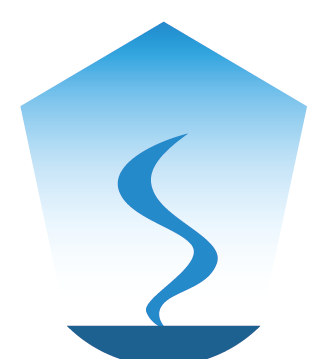 IAAP- Personal information form for the application for certification of a pharmacy with the quality-label Anthromed® PharmacyThis form is designed to aid the evaluation of the eligibility of a pharmacy to use the label Anthromed® Pharmacy. Please fill in the form fully and submit it with your application.With queries please contact Oliver Friedländer (oliver.friedlaender@t-online.de).Anthromed® PharmacyPersonal information formAnthromed® PharmacyPersonal information formPlease fill in the form completely and submit it with your application.Please fill in the form completely and submit it with your application.Name PersonalAre you a member of IAAP?         yes               no Position in the pharmacy Owner                             Job title:        Pharmacy manager         Job title:        Employee                        Job title:        Other                               Job title       Which technical skills and/or further education as a pharmacist do you have?Number of pharmaciesNumber of employeesAnthroposophical training already completed (courses, lectures etc.)What further education/training in the field of Anthroposophic Pharmacy/Medicine do you have planned for:yourself:      the staff:      In which further education/training do you or your staff regularly take part?In which further education/training do you or your staff take part regarding Complementary Medicine?Anthroposophical PharmacyIn what ways do you support the growth/recommendation of Anthroposophical Medicines (e.g. competence in OTC advice)?Do you stock a wide range of Complementary Medicines, including Anthroposophical Medicines?
If yes, please specify:ManufactureAre Anthroposophical Medicines (individual and bulk formulations) made in your pharmacy?         yes               no Are you familiar with the homeopathic pharmacopoeia (HAB)?         yes               no Is the Anthroposophical Pharmaceutical Codex (APC) known in your pharmacy? (www.iaap.org.uk)         yes               no SustainabilityAre there measures that are carried out in the pharmacy that follow the principals of sustainability?If yes, please specify?CommentsPlace/date/signature of the applicantPlace, date ______________________________________________________Signature